July 18, 2016Addendum #2 ToRequest for ProposalFor Renovation of Geology Labs: Project 003-271986Dated June 27, 2016  The Addendum must be acknowledged on your lump sum bid.IMPORTANT – PLEASE NOTE:  Effective December 1, 2007, bid notices will be sent only to those Vendors registered to receive them via our Bid Opportunities Listserve service.  To register, to http://www.forms.procurement.wayne.edu/Adv_bid/Adv_bid.html, and click on the “Join our Listserve” link at the top of the page.  Instructions are at the top of the page, and the Construction Listserv service is under “Construction Bid Opportunities”.NOTE: You must have attended a pre-bid conference in order to be eligible to bid on a particular project.  Receipt of minutes or addenda without being at a pre-bid conference does not qualify your company to bid.  A secondary walkthrough has been scheduled for Thursday July 21st at 9:00 am at		666 Hancock		Room 019.5		Detroit, MI 48202Also the bid due date has been extended until July 27th at 2:00 p.m.A copy of this Addendum will be posted to the Purchasing web site at http://www.forms.procurement.wayne.edu/Adv_bid/Adv_bid.html.As a reminder, the bid due date is July 27, 2016, at 2:00 pm.  If you have any further questions, please do not hesitate to email them to me at ac9934@wayne.edu and copy leiann.day@wayne.edu.Thank you,Leiann Day, on behalf ofKimberly Tomaszewski,  Senior Buyer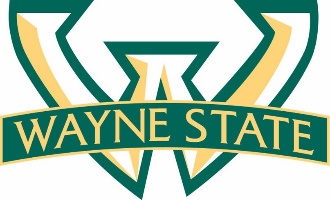 Division of Finance and Business OperationsProcurement & Strategic Sourcing  5700 Cass Avenue, suite 4200Detroit, Michigan   48202(313) 577-3734 FAX (313) 577-3747